IEEE P802.11
Wireless LANsAbstractThis submission proposes comment resolutions for the following CIDs received in CC34 related to EMLSR mode duration:1459, 1758, 2337, 2338, 2550, 2551, 2936And comment resolutons for the following CIDs received in CC36:4758, 6351, 6343, 6344, 6350, 5222, 6068, 6346 Revisions:Rev 0: Initial version of the document.Rev 1: Updated the procedure returning to the listening operation and included unresolved CC34 comments received again in CC36TGbe Editor to make the following changes in Subclause 35.3.15 :35.3.15 Enhanced multi-link single radio operation
…
When a non-AP MLD is operating in the EMLSR mode with an AP MLD supporting the EMLSR mode the following applies:— The non-AP MLD shall be able to listen on the links, by having its affiliated STA(s) corresponding to those links in the awake state. The listening operation includes CCA and receiving the initial Control frame of frame exchange that is initiated by AP MLD.
— The initial Control frame of frame exchange shall be sent in the OFDM PPDU or non-HT duplicate PPDU format using a rate of 6 Mbps, 12 Mbps, or 24 Mbps.
— The initial Control frame shall be an MU-RTS Trigger frame or a BSRP Trigger frame. (#1582)Reception of MU-RTS and BSRP Trigger frames is mandatory for a non-AP MLD that is in the EMLSR mode. The number of spatial streams for the response to the BSRP Trigger frame shall be limited to one.
— (#2916)(#1773)(#3206)The non-AP MLD shall indicate the delay time duration in the EMLSR Delay subfield of the EML Capabilities subfield in the Common Info field of the Basic variant MultiLink element.
— he AP MLD initiate frame exchange with the non-AP MLD on one of the links by transmitting initial Control frame to the non-AP MLD with the limitations specified above.
— After receiving the initial Control frame of frame exchange, the non-AP MLD shall be able to transmit or receive frames on the link in which the initial Control frame was received and shall not transmit or receive on the other link(s) until the end of the frame exchange, and subject to its spatial stream capabilities, operation mode, and link switch delay, the non-AP MLD shall be capable of receiving a PPDU that is sent using more than one spatial stream a SIFS after the end of its response frame transmission solicited by the initial Control frame. During the frame exchange, the AP MLD shall not transmit frames to the non-AP MLD on the other link(s). .[Example time diagram (this is not a part of the proposed spec text)]Case1: SU case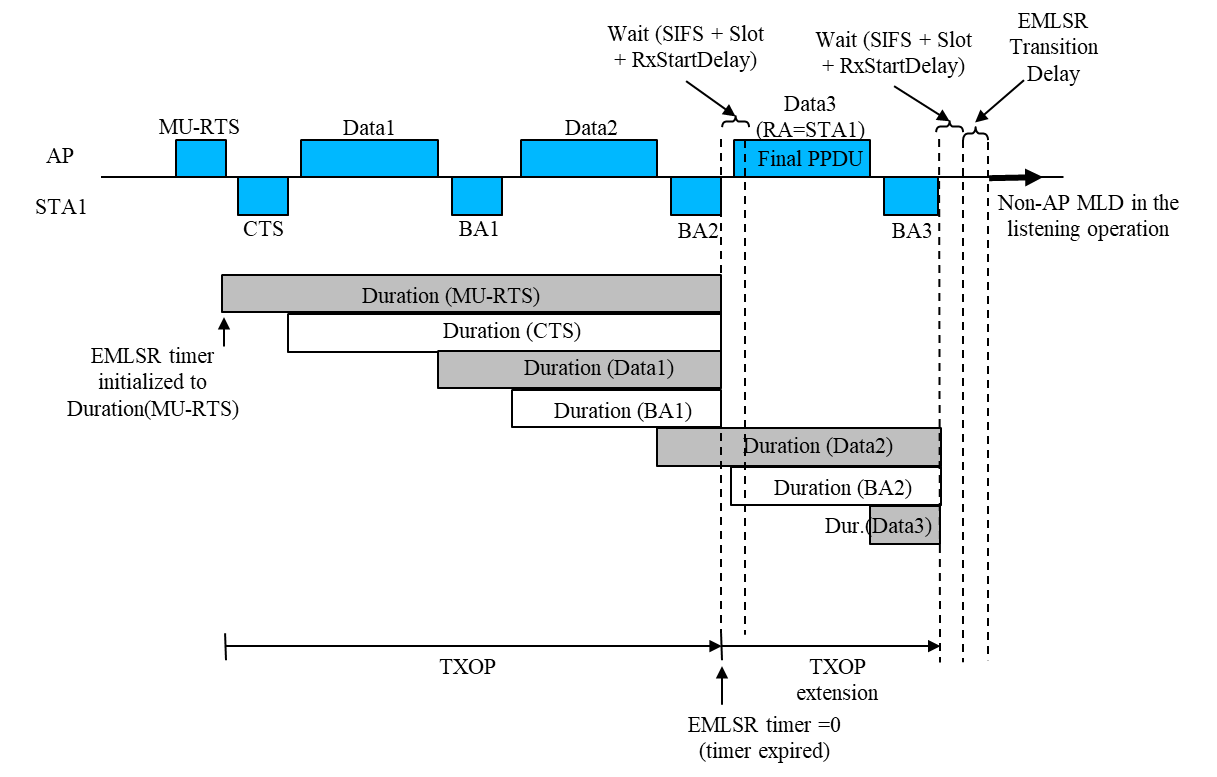 Case 2: MU-case -  MU sequence is scheduled in the initial TXOP duration; no TXOP extension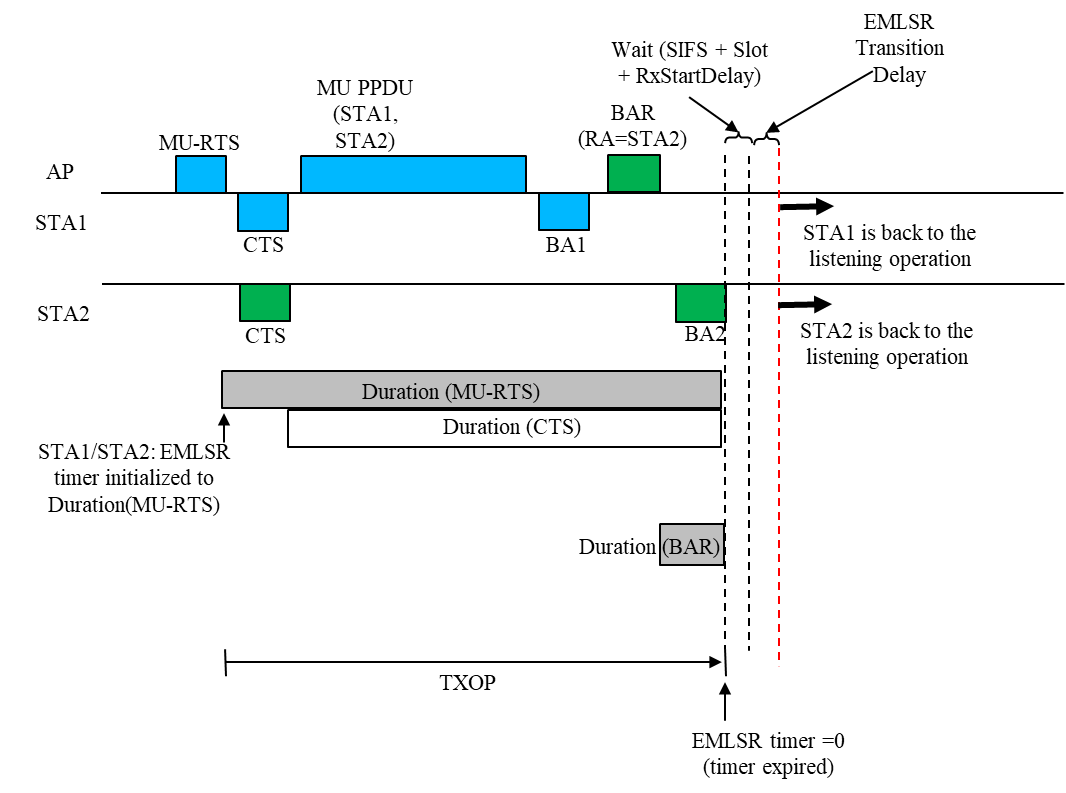 Case3: MU case with TXOP extension – BAR/BA scheduled in the initial TXOP duration, frame exchange between AP and STA2 after the EMLSR timer expires is separated by SIFS; STA1 switches back to the listening after detecting Data2 (RA) doesn’t match.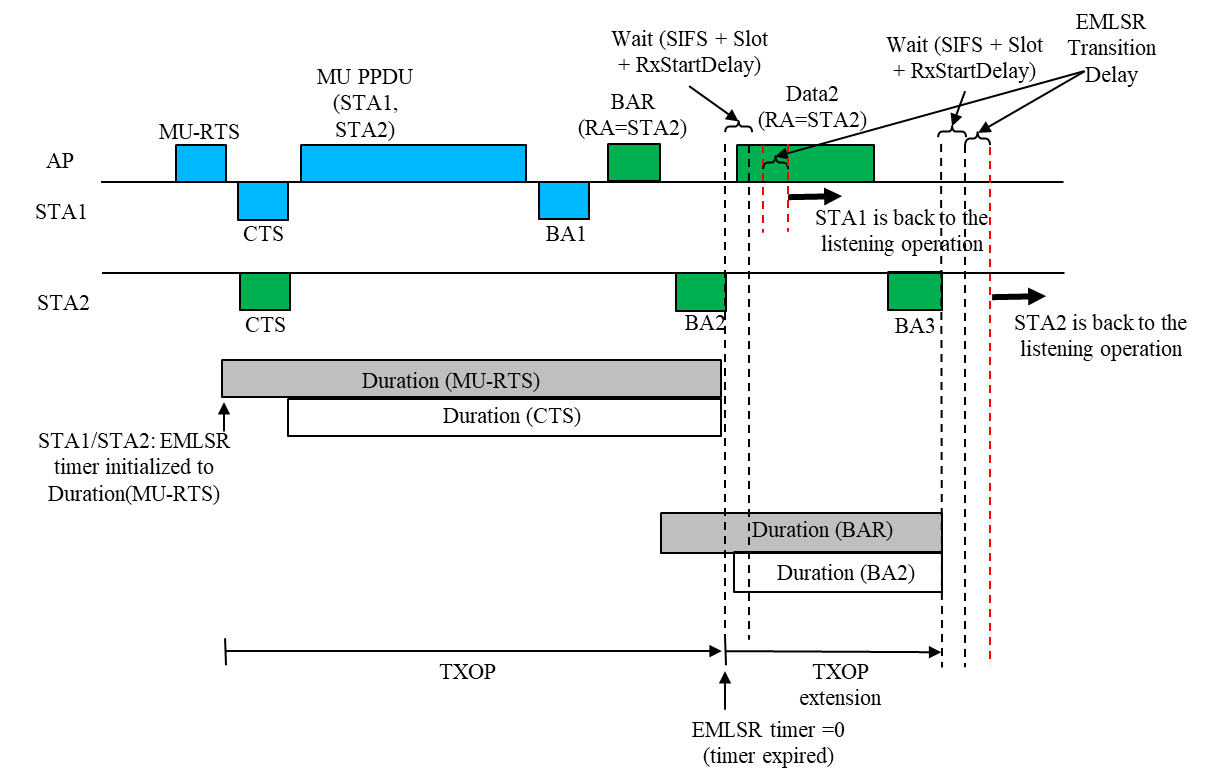 Case4: MU case with the EMLSR Timer expires in the middle of the second MU PPDU reception. STA1/STA2 stays on the link until they respond with acknowledgement or the duration of the frame in the MU PPDU expires.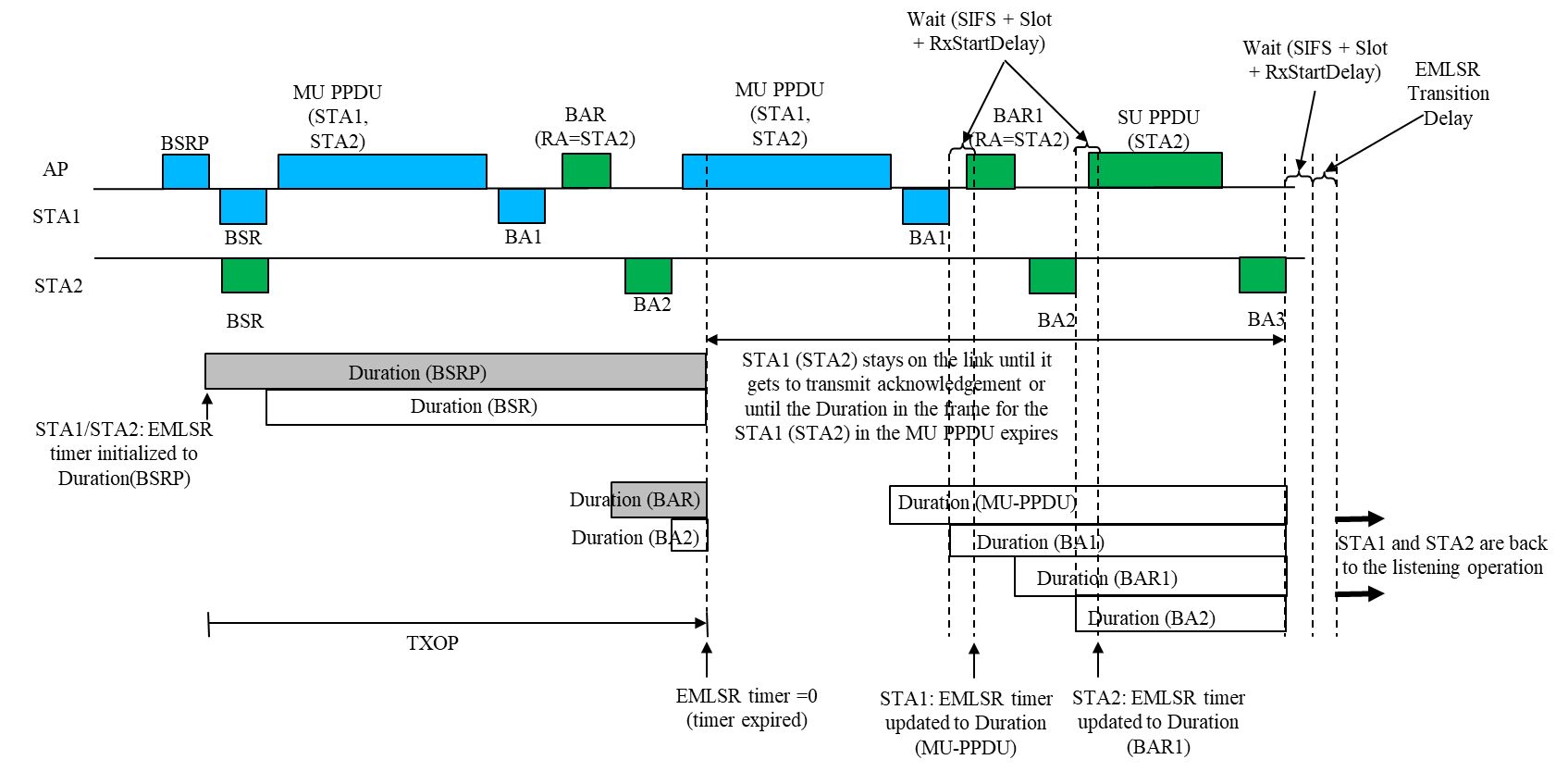 9.4.2.295b.2 Basic variant Multi-Link element…Figure 9-788eh1—EML Capabilities subfield format (#1773, 2603)(#1773)(#2603)(#3206)(#2745)(#2917)The EMLSR Delay subfield indicates the MAC padding duration of
the Padding field of the initial Control frame defined in 35.3.15 (Enhanced multi-link single radio operation). The EMLSR Delay subfield is 3 bits and set to 0 for 0 µs, set to 1 for 32 µs, set to 2 for 64 µs, set to 3
for 128 µs, set to 4 for 256 µs, and the values 5 to 7 are reservedCC34 Comment Resolution for EMLSR – Part 2CC34 Comment Resolution for EMLSR – Part 2CC34 Comment Resolution for EMLSR – Part 2CC34 Comment Resolution for EMLSR – Part 2CC34 Comment Resolution for EMLSR – Part 2Date:  2021--Date:  2021--Date:  2021--Date:  2021--Date:  2021--Author(s):Author(s):Author(s):Author(s):Author(s):NameAffiliationAddressPhoneemailMinyoung ParkIntel CorporationMinyoung.park@intel.comCIDCommenterClause NumberPage.LineCommentProposed ChangeResolution1459Chunyu Hu35.3.14145.34Since the txop holder is specific to a link, it makes more sense that the non-AP MLD stays on the same link till end of the TXOP. It's also more efficient by reducing some overhead."immediately after the end of the frame exchange sequence" ==> "immediately after the end of theTXOP"Revised.Agree in principle. The ‘frame exchange’ sequence has been replaced with ‘frame exchanges’ to indicate that there could be multiple frame exchanges during the TXOP. Also defined a procedure to determine when a non-AP MLD should return to the listening mode.TGbe editor to make the changes with the CID tag (#1459) in 1758Hanseul Hong35.3.14145.36The description in this subclause only applies for downlink traffic. Add the operaiton of uplink procedure or reference to other subclause.As in the commentRevised.The current 11be draft doesn’t prevent a non-AP MLD operating in the EMLSR mode from initiating a transmission to an AP MLD. However, the spec also is lacking a procedure how to determine when to return to the listening mode after initiating an UL transmission. A procedure is added to the subclause.TGbe editor to make the changes with the CID tag (#1758) in 2337Minyoung Park35.3.14145.04When an AP MLD transmits MU-RTS or BSRP as an initial control frame, multiple frame exchanges could follow the initial control frame (e.g. MU-RTS/CTS/Data/BA/Data/BA). However, in 35.3.14, the phase 'a frame exchange sequence' is used, which could be interpreted as a single frame exchange sequence, e.g. BSRP follwed by BSR or Data followed by BA. This needs to be rephrased to represent multiple frame exchanges.Replace 'a frame exchange sequence' with 'frame exchanges'. Also make the same changes in L5, L21, L25, L27, L31, L35.Revised.Agree in principle. The proposed changes are made in subclause 35.3.14.TGbe editor to make the changes with the CID tag (#2337) in 2338Minyoung Park35.3.14145.34It is unclear when the non-AP MLD switches back to the listening operation on the enabled links. The end of frame exchange seqeuence is not defined clearly. The spec should define a deterministic way of knowing when the non-AP MLD switches back to the listening operation.Define a timer at the non-AP MLD that initializes based on a received frame's Duration field so that the non-AP MLD knows when the frame exchanges with the AP MLD end and can safely go back to the listening operation. Also define a timeout interval so that the non-AP MLD can go back to the listening operation when the medium is idle for the timeout interval knowing that there is no more frame exchange between the AP MLD and the non-AP MLD. The details will be provided by the commenter.Revised.Agree in principle. A procedure to determine when to return to the listening operation is added to the subclause.TGbe editor to make the changes with the CID tag (#2338) in 2550Robert Stacey35.3.14145.21Inappropriate shall: the requirement is not to initiate a frame exchange sequence, the requirement is that a frame exchange sequence begin with an initial Control frame.Change to "An AP MLD that initiates a frame exchange sequence with an EMLSR non-AP STA, shall begin the frame exhange with an initial Control frame."Revised.Agree in principle. TGbe editor to make the changes with the CID tag (#2550) in 2551Robert Stacey35.3.14145.25An initial Control frame is not something that you identify just by its content. It is identified by (and behavior is dependent on) both context and content.I would suggest we create two modes for this EMLSR non-AP STA; a listen state and full-on active channel state. This statement then becomes something like: "An EMLSR non-AP STA that is in _listen_ state and that receives a MU-RTS Trigger or BSRP Trigger frame with a STA Info field addressed to it shall enter the _full on active channel_ state." Add additional statements for transitioning between these two states so that both sides know which state the EMLSR non-AP ST is in at all times.Revised.To clarify that the non-AP MLD is listening on the enabled links before receiving an initial Control frame from the AP MLD, the paragraph is modified as follows: “After receiving the initial Control frame of frame exchange, the non-AP MLD shall be able to transmit or receive frames on the link in which the initial Control frame was received …”A method to determined when the non-AP MLD returns to listen on the enabled links is added.TGbe editor to make the changes with the CID tag (#2551) in 2936Thomas Handte35.3.14145.33"The non-AP MLD switches back to the listening operation on the enabled links immediately after the end of the frame exchange sequence." The immediately contradicts with p.146 l.10-12, where it is stated that a link switch delay may be present.Consider to revise to "The non-AP MLD *initiates* switching back to the listening operation on the enabled links immediately after the end of the frame exchange sequence"Revised.Agree in principle. Deleted the sentence and added a procedure to determine when to return to the listening operation.TGbe editor to make the changes with the CID tag (#2936) in B0B1    B3B16   B19B20   B23EMLSR SupportEMLSR DelayEMLMR SupportEMLMR DelayTransition TimeoutReservedEMLMR Rx NSSEMLMR Tx NSSBits:1313444